Уважаемые коллеги! Приглашаем вас на выставку «Аптека-2017» .Место и даты проведенияДаты проведения выставки:4–6 декабря 2017: 10.00–17.007 декабря 2017: 10.00–15.00Место проведения выставки:
«Москва, ЦВК «Экспоцентр», Павильон 7                                              Ссылка для получения бесплатного электронного билета:Схема места проведения выставки Аптека:                       https://2017.aptekaexpo.ru/fast-reg/Краснопресненская набережная, 14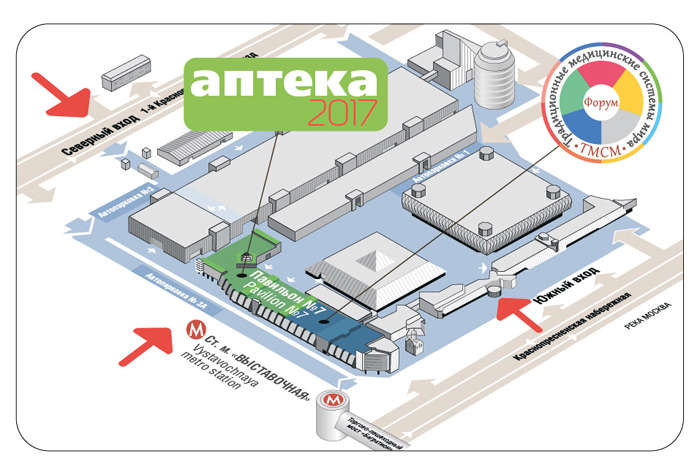 Мы будем рады видеть вас на нашем стенде № А1503Для вашего удобства прилагаем вам схему павильона №7, где находится наш стенд.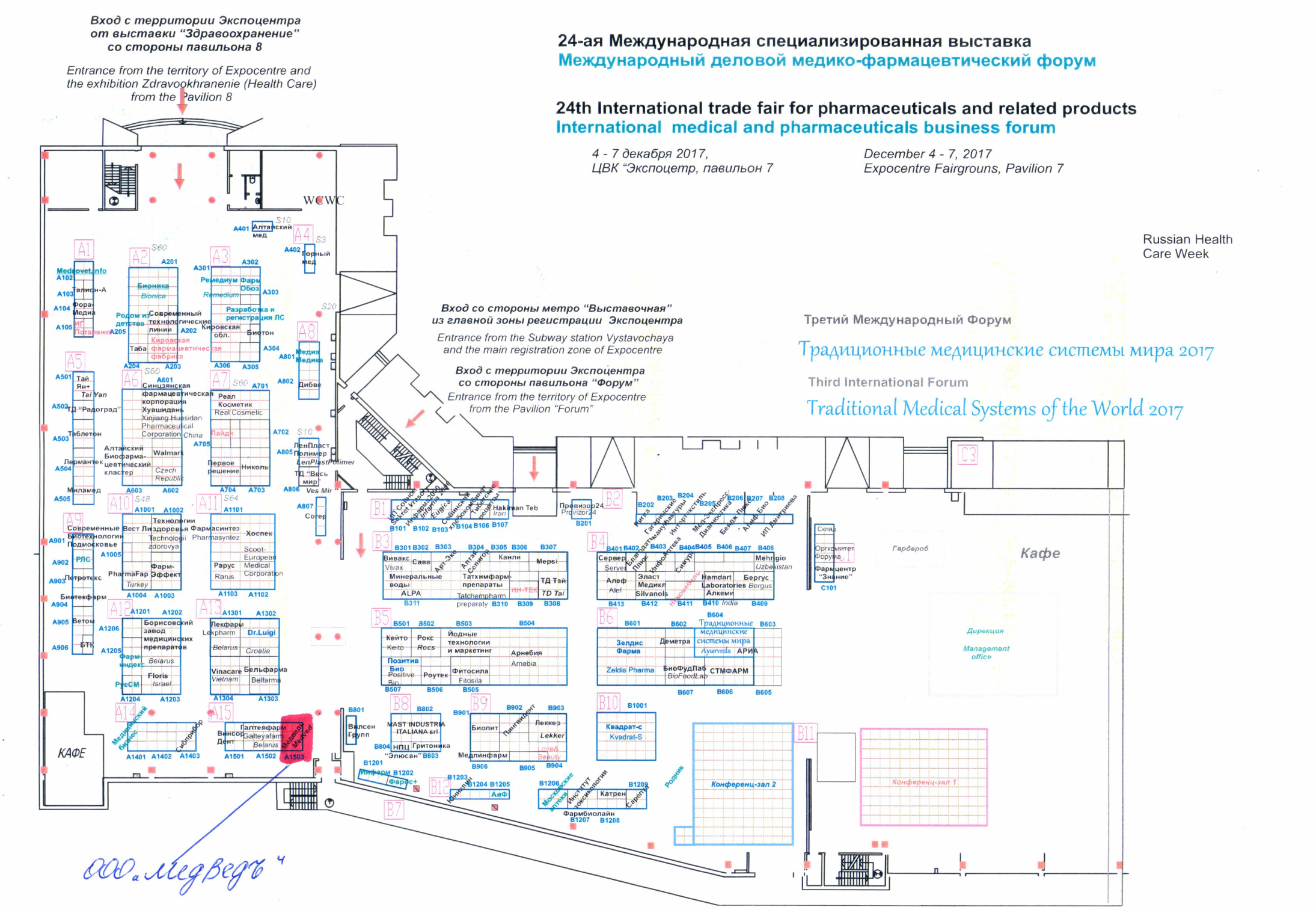 